            SIG Customer Service SNUG Call – Agenda & Minutes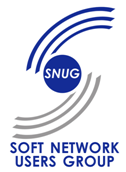 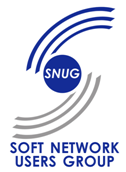 Wed ,   August 12 , 2015   12:00 pm to 13:00 pm EST.Call in Number: 712-775-7000Access Code: 863928#SNUG Executive Committee Member: Earle Barnes, Sharon Black, Melissa Craft, Debbie Czarnecki, Melinda Doherty, Brenda Duff,  Corbin Ellsaesser,  Laura Jones,  Mary McCoy, Tymn Neece,  Jayme Osborn,  Debbie Smith, Nikki VanIngenSoft Computer: Creed Baughman, Jesus Blasquez, Roseann Ferrara, Grace Forrester, Danielle Gangadeen, Hayley Johnson, Joe Magilligan, Jeff Marr, Jolene Massey, Mike Miller, Sara Patric, Darlene Radaskiewicz, David Romano, Becky Sheppard , Claudina SimmonsNOTE :  No meeting was held in July  2015Summary of Goals for CS in 2015 - 2016Published Known Issues ListImplement for Softlab in current versionDecreasing the length of downtime at Go Live.Monitor  SIG enhancement list and  implementation progress of approved SIG enhancements.Publish list for clients   -  COMPLETED  (Posted on SIG BB)Monitoring of Cumulative HF process Improve Release Notes  Include testing scenarios in HF Software summary documentationLinking of Client Support tasks to Install tasks  Implement online Web Training coursesLIS Admin, HIS, Instrument Interfaces Next Meeting:    Wed   September  9 , 2015           AGENDA ITEMSSTATUSDISCUSSION    8/12/15Technical Support Center PerformanceMonthly Update: 99.51%  Satisfaction Rate28.7% surveys returnedClient Newsletter Next Client Newsletter will include notice on SCC new release plans & request for clients to update their Star site contact list .Note that users on list are authorized to make decisions for the client.  Notify your AE if anyone listed is not  authorized . SIG Enhancement Updates                Monthly  SIG Enhancement Spreadsheet           Progress on closing old enhancements                        Monthly update SCC  update on Items listed as TBDexpected for October meeting            2015  -2016   SIG Cycle  StatusFinal ballots sent to clientsCurrent Status:SNUG Board to review surplus hour distribution at next SNUG meeting                 Path/Gene SIG  New itemDiscussion on # hours and how to split between the modulesWill enhancements be in both SoftPath and PathDX?This is still under evaluation             HIPAA/Security/Commons/SoftID  SIGShould Soft ID be a separate SIG with its own hours assignedCurrently no  plans to separate SoftIDThis creates issue of clients having to choose between Security/SoftID changes.  Users not on SoftID may vote an item low priority & may skew results for  users of the product           4.5   Enhancement ProcessNeed process definedSCC  to consolidate versions No updateKNOWN ISSUES LIST         Implement for Softlab in current versionsSoftBank LIVE v25.5Softlab    Pendingwill be implemented for SoftLab with 4.0.8 releaseDECREASE LENGTH OF   DOWNTIME          Monthly update on progressNo updatesMONITOR HOT FIX PROCESSMonthly updateRelease Notes:   Internal work is in progress to improve quality and timeliness & provide test cases          SCC implementing new Policy for         HF and Patches            (Reference 5/20/15 HF and Patch Notification Letter)NOTES HF will be approved for Emergencies onlyCertified patches  will be issued for 4.0.7 and 4.5.4  (GA) Releases     4.0.7.3 -  expected release August 2015     (existing HF rolled into a patch)     4.0.7.4 -  4th quarter 2015  - SCC recommends waiting for this one , will     include more fixes and enhancements SCC reviewing status of HF currently installed in client Test systemsSome items bundled into the current HF sets may not need to be classified as a HF (utilities, config. Changes etc)  Check with your AE for questions specific to your site NOTES HF will be approved for Emergencies onlyCertified patches  will be issued for 4.0.7 and 4.5.4  (GA) Releases     4.0.7.3 -  expected release August 2015     (existing HF rolled into a patch)     4.0.7.4 -  4th quarter 2015  - SCC recommends waiting for this one , will     include more fixes and enhancements SCC reviewing status of HF currently installed in client Test systemsSome items bundled into the current HF sets may not need to be classified as a HF (utilities, config. Changes etc)  Check with your AE for questions specific to your site          Improve release notes           Include Test Cases in HF Summaries         4.0.7.3 release notes  will be the improved version & going forward these will be available to clients prior to the install4.0.7.3 release notes  will be the improved version & going forward these will be available to clients prior to the install          Linking of Client Support tasks to Install tasksRelease notes will have HF summary  ,PCC # and TMS task if specific for that client.  No current method or process to connect installation tasks with every support task referencing a HFRelease notes will have HF summary  ,PCC # and TMS task if specific for that client.  No current method or process to connect installation tasks with every support task referencing a HFIMPLEMENT ONLINE WEB TRAININGSUGGESTED  TOPICS HIS TRAININGIntro to HL7 SegmentsIntro to HIS InterfacesINSTRUMENT INTERFACESInstrument Interface Setup &FlagsTranslation Table setupSNUG  list provided at request from past meetings to provide more detailsJeff to review with Education DeptSNUG is open to suggestions.  